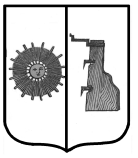     Российская Федерация    Новгородская область       Боровичский районАДМИНИСТРАЦИЯ ПРОГРЕССКОГО СЕЛЬСКОГО ПОСЕЛЕНИЯПОСТАНОВЛЕНИЕ15.09.2016  № 93п. Прогресс Об утверждении Положения о конкурсной комиссии  по предоставлению субсидии из  бюджета Прогресского сельского поселения на поддержку субъектов малого и среднего предпринимательства  на территории Прогресского сельского поселенияВ целях осуществления отбора участников конкурса по предоставлению субсидий на поддержку малого и среднего  предпринимательства, в соответствии с Уставом Прогресского сельского поселения, Порядком  о предоставлении субсидии  на поддержку малого и среднего предпринимательства на территории Прогресского сельского поселения, утвержденным постановлением Администрации  Прогресского  сельского  поселения  от 15.09.2016 №92  Администрация Прогресского сельского поселения   ПОСТАНОВЛЯЕТ:1.Утвердить Положение о конкурсной комиссии  по предоставлению субсидии из  бюджета на поддержку субъектов малого и среднего предпринимательства  на территории Прогресского сельского поселения.2. Утвердить состав конкурсной комиссии по предоставлению субсидии   на поддержку  малого и среднего предпринимательства  на территории Прогресского сельского поселения. 3.Опубликовать настоящее постановление в бюллетене  «Официальный вестник Прогресского сельского поселения» и разместить на официальном сайте администрации сельского поселения.4.Контроль за исполнением настоящего постановления оставляю за собой.        Глава сельского поселения                                                В.В. КузьминаУТВЕРЖДЕНОпостановлением АдминистрацииПрогресского сельского поселенияот 15.09.2016  №93 Положение о конкурсной комиссии по предоставлению субсидии из  бюджета Прогресского сельского поселения на поддержку субъектов малого и среднего предпринимательства  на территории Прогресского сельского поселения Общие положения1.1.	Целью деятельности конкурсной комиссии по предоставлению субсидии из  бюджета Прогресского сельского поселения на поддержку субъектов малого и среднего предпринимательства на территории Прогресского сельского поселения (далее – конкурсная комиссия) является рассмотрение и отбор заявок на право предоставления субсидии из  бюджета сельского поселения в целях возмещения затрат в связи с реализацией мероприятий, направленных на поддержку и развитие малого и среднего предпринимательства на территории Прогресского сельского поселения.1.2.	В своей работе конкурсная комиссия руководствуется Конституцией Российской Федерации законодательством Российской Федерации, законодательством Новгородской области,  Порядком    предоставления    из  бюджета Погресского сельского   поселения    субсидии    субъектам    малого и среднего предпринимательства на территории Прогресского сельского поселения, утвержденным  постановлением Администрации Прогресского сельского поселения от 15.09.2016 № 92 (далее – Порядок), а также настоящим Положением.1.3.	Деятельность конкурсной комиссии осуществляется  с соблюдением принципов гласности, объективной оценки, единства требований и создания равных конкурентных условий на основе коллегиального обсуждения и решения вопросов, входящих в ее компетенцию.Основные функции конкурсной комиссии2.1.	Конкурсная комиссия осуществляет следующие функции:-рассмотрение и оценку заявок субъектов малого и среднего предпринимательства Прогресского сельского поселения  на соответствие условиям  предоставления субсидии из  бюджета Прогресского сельского поселения  (далее – субсидия), установленным Порядком;-определение субъектов малого и среднего предпринимательства, претендующих на предоставление субсидии;-рассмотрение конфликтных ситуаций, возникающих при рассмотрении заявлений субъектов малого и среднего предпринимательства и в ходе предоставления субсидии, принятие мер по их разрешению;-принятие решений о непредоставлении субсидии в связи с нарушением субъектом малого и среднего предпринимательства условий или требований Порядка;-принятие решений о возврате субъектом малого и среднего предпринимательства полученной субсидии в случае нецелевого использования средств;-обеспечение конфиденциальности сведений, содержащихся в предоставляемой субъектами малого и среднего предпринимательства информации.2.2.	Срок рассмотрения заявки не может составлять более 10 рабочих дней со дня истечения установленного в извещении срока подачи конкурсных заявок.Порядок работы конкурсной комиссии3.1.	Конкурсная комиссия состоит в количестве 5 человек из председателя, заместителя председателя, секретаря и членов конкурсной комиссии.3.2.	Деятельность конкурсной комиссии осуществляется на основе коллегиального обсуждения и решения вопросов, входящих в её компетенцию.3.3.	Члены конкурсной комиссии не могут принимать участие в рассмотрении заявок субъектов малого и среднего предпринимательства, в которых они имеют личные интересы.3.4.	Работа конкурсной комиссии осуществляется в форме заседаний. Проводит заседание председатель конкурсной комиссии или, в случае его отсутствия, заместитель председателя конкурсной комиссии. Заседания конкурсной комиссии проводятся по мере необходимости.3.5.	Председатель конкурсной комиссии руководит работой конкурсной комиссии, назначает время и дату проведения заседаний, председательствует на них, подписывает протоколы заседаний конкурсной комиссии.3.6.	Каждый член конкурсной комиссии имеет один голос. Решение конкурсной комиссии принимается открытым голосованием, простым большинством голосов членов комиссии, участвующих в заседании. Если голоса членов конкурсной комиссии разделились поровну, право решающего голоса принадлежит  председателю конкурсной комиссии.3.7.	Заседание Комиссии считается правомочным, если в нем приняло участие более половины ее членов.3.8.	Конкурсная комиссия выносит решение о предоставлении субсидии субъектам малого и среднего предпринимательства Прогресского сельского поселения или об отказе в предоставлении субсидии.3.9.	На заседаниях конкурсной комиссии ведется протокол. Протокол должен быть составлен и подписан председателем и секретарем конкурсной комиссии в течение 3 рабочих дней с даты проведения заседания.3.10.Решение конкурсной комиссии направляется субъектам малого и среднего предпринимательства Прогресского сельского поселения, чьи заявки рассматривались конкурсной комиссией, в виде письменных уведомлений на основании протокола в течение 5 рабочих дней с даты подписания протокола.        3.11.  	Средства  бюджета Прогресского сельского поселения  перечисляются Администрацией сельского поселения на расчётный счёт получателя субсидии.3.12.	Решения конкурсной комиссии могут быть обжалованы в порядке, предусмотренном законодательством Российской Федерации.3.13.	Организационно-техническое обеспечение конкурсной комиссии осуществляет секретарь конкурсной комиссии, в обязанности которого входит: -регистрация заявок с необходимыми документами  в установленные сроки в специальном журнале, который должен быть пронумерован, прошнурован и скреплен      печатью    администрации     сельского     поселения (Приложение 1  к Положению о конкурсной комиссии по предоставлению субсидии из  бюджета Прогресского сельского поселения на поддержку субъектов малого и среднего предпринимательства  на территории Прогресского сельского поселения);-  проверка заявок на предмет соответствия их требованиям конкурсной документации (заявки, не соответствующие требованиям, отклоняются), систематизация  и проведение предварительного анализа документов;-	подготовка материалов к заседаниям конкурсной комиссии;-	информирование членов конкурсной комиссии о месте и времени проведения, повестке дня заседаний  конкурсной комиссии;-	ведение и оформление протоколов заседаний конкурсной комиссии;- - уведомление  претендентов, не допущенных решением конкурсной комиссии к участию в конкурсе- ведение,  учет и хранение документов; - по итогам проведенного конкурса подготовка  проектов распоряжений главы администрации сельского поселения (по каждому победителю конкурса) о представлении субсидии.3.14. Конкурсная комиссия несет ответственность за объективность подхода к отбору победителей конкурса и достоверность представленных сведений.Утвержденпостановлением администрации Прогресского сельского поселенииот 15.09.2016 №93Составконкурсной комиссии по предоставлению субсидии   на поддержку  малого и среднего предпринимательства  на территории Прогресского сельского поселенияКузьмина В.В.- Глава сельского поселения, председатель комиссииНиколаева С.В  - зам. Главы администрации сельского поселения,                                        заместитель председателя комиссииГолованова Л.С. – секретарь комиссииЧлены комиссииСергеева Т.В. –главный специалист администрации сельского поселенияБелова Е.В. – служащий 1 категории администрации сельского поселенияПриложение 1К  Положению о конкурсной комиссии  по предоставлению субсидии из  бюджета Прогресского сельского поселенияна поддержку субъектов малого и среднего предпринимательства  на территории Прогресского сельского поселения
ЖУРНАЛрегистрации заявок  по предоставлению субсидии из  бюджета Прогресского сельского поселения на поддержку субъектов малого и среднего предпринимательства  на территории Прогресского сельского поселенияN
п/пФамилия, имя, отчество индивидуального предпринимателя, наименование юридического лица, ИННОсновной вид деятельностиФамилия, имя, отчество лица, подающего заявку,N доверенности